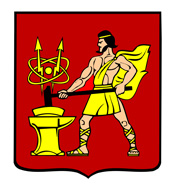 ГЛАВАГОРОДСКОГО ОКРУГА ЭЛЕКТРОСТАЛЬМОСКОВСКОЙ   ОБЛАСТИПОСТАНОВЛЕНИЕ07.04.2023 № 25/4О введении на территории городского округа Электросталь Московской областирежима повышенной готовности функционирования органов управления, сил и средств Электростальского городского звена МОСЧС при угрозе возникновения чрезвычайных ситуаций, вызванных природными пожарами в 2023 году	В соответствии с Лесным кодексом Российской Федерации, Федеральным законом от 21.12.1994 № 69-ФЗ «О пожарной безопасности», постановлением Правительства Российской Федерации от 30.12.2003 № 794 «О единой государственной системе предупреждения и ликвидации чрезвычайных ситуаций», Законом Московской области от 27.12.2005 № 269/2005-ОЗ «О пожарной безопасности в Московской области», в связи с наступлением летнего пожароопасного периода и необходимостью проведения мероприятий по предупреждению и ликвидации чрезвычайных ситуаций, вызванных природными пожарами в 2023 году,  ПОСТАНОВЛЯЮ:	1. Ввести с 10.04.2023 по 15.10.2023 режим повышенной готовности функционирования органов управления, сил и средств Электростальского городского звена Московской областной системы предупреждения и ликвидации чрезвычайных ситуаций при угрозе возникновения чрезвычайных ситуаций, вызванных природными пожарами.	2. Утвердить:	2.1. План мероприятий по предупреждению и ликвидации пожаров на территории городского округа Электросталь Московской области в пожароопасный период 2023 года (приложение 1).	2.2. Смету расходов на финансирование основных мероприятий по предупреждению и ликвидации чрезвычайных ситуаций, вызванных природными пожарами на территории городского округа Электросталь Московской области в 2023 году (приложение 2).	2.3. Состав оперативного штаба городского округа Электросталь Московской области по организации предупреждения и ликвидации чрезвычайных ситуаций, вызванных природными пожарами в 2023 году (приложение 3).	2.4. План закрепления за организациями пожароопасных зон (лесных кварталов) городских лесонасаждений (приложение 4).	2.5. План выделения организациями водоподающей, инженерной, специальной техники и личного состава для предупреждения и ликвидации чрезвычайных ситуаций, вызванных природными пожарами в 2023 году (далее - силы и средства) (приложение 5).	3. Управлению учета, контроля, сводной отчетности Администрации городского округа Электросталь Московской области (Филиппенко С.А.) производить оплату расходов на выполнение основных мероприятий по предупреждению и ликвидации чрезвычайных ситуаций, вызванных природными пожарами на территории городского округа Электросталь Московской области в 2023 году согласно муниципальному контракту в соответствии с приложением №2 к настоящему постановлению. 	4. Муниципальному учреждению «Аварийно-спасательная служба городского округа Электросталь» (далее - МУ «АСС г.о. Электросталь») (Мурашов А.С.) через Единую дежурно-диспетчерскую службу городского округа Электросталь Московской области (далее – ЕДДС городского округа):	4.1. Организовать круглосуточный сбор информации о пожарной обстановке и мерах, принимаемых по предупреждения и ликвидации чрезвычайных ситуаций, вызванных природными пожарами на территории городского округа Электросталь Московской области. 	4.2. При наступлении пожароопасного периода 2023 года с целью мониторинга пожароопасной обстановки на территории городского округа Электросталь Московской области организовать ежедневно объезд с 10.00 до 16.00 дежурной сменой Поисково-спасательного отряда МУ «АСС г.о. Электросталь» пожароопасных зон городских лесонасаждений и лесопарковой зоны.	4.3.  По результатам объезда информацию о пожарной обстановке направлять в ЕДДС городского округа.	4.4. Передавать в соответствии с алгоритмом действий информацию по пожарной обстановке и мерах, принимаемых по предупреждению и ликвидации пожаров на территории городского округа в ФКУ «Центр управления в кризисных ситуациях Главного управления МЧС России по Московской области».	5. МКУ «Строительство, благоустройство и дорожное хозяйство» Администрации городского округа Электросталь Московской области (Буланову С.С.) с 12.04.2023 в объемах финансирования, предусмотренных в программе «Повышение эффективности деятельности органа местного самоуправления», организовать выполнение работ по созданию минерализованных полос по периметру городских лесонасаждений, вдоль дорог, проходящих через городские лесонасаждения и лесопарковые зоны.	6. Отделу по делам гражданской обороны и чрезвычайных ситуаций управления по территориальной безопасности Администрации городского округа Электросталь Московской области (далее – Отдел по делам ГО и ЧС Администрации городского округа) (Земцову О.А.):	6.1. Довести до руководителей организаций План закрепления (по согласованию) за организациями пожароопасных зон (лесных кварталов) городских лесонасаждений.	6.2. До 10.04.2023 проверить готовность выделяемой техники для предупреждения и ликвидации природных пожаров. 	6.3. Организовать через средства массовой информации пропаганду требований пожарной безопасности на территории городского округа Электросталь Московской области, в городских лесонасаждениях, лесопарковой зоне и в местах массового пребывания населения.	7. МКУ «Департамент по развитию промышленности, инвестиционной политике и рекламе» Администрации городского округа Электросталь Московской области (Епифанова И.И.) организовать изготовление и размещение на социальных рекламных щитах и афишах (стендах) баннеров информации по предупреждению и ликвидации пожаров на территории городского округа Электросталь Московской области. 	8. Управлению городского жилищно-коммунального хозяйства (далее - ГЖКХ) Администрации городского округа Электросталь Московской области (Александрова В.А.) организовать обеспечение противопожарного состояния полигона твердых коммунальных отходов «Электросталь» (далее – ТКО) и не допускать возгораний и разведения костров в противопожарный период.	9. Рекомендовать:	9.1. Руководителям учреждений, организаций и иных юридических лиц независимо от организационно-правовых форм и форм собственности (далее – организации), крестьянско-фермерским хозяйствам, общественным объединениям, индивидуальным предпринимателям, должностным лицам, гражданам Российской Федерации, иностранным гражданам, лицам без гражданства, владеющим, пользующихся (или) распоряжающихся территориями, прилегающими к лесу, в части касающейся:            9.1.1. В соответствии с пунктом 70 Правил противопожарного режима в Российской Федерации, вступившими в силу с 1 января 2021 года (Постановление Правительства РФ от 16 сентября 2020 года № 1479), в период со дня схода снежного покрова до установления устойчивой дождливой осенней погоды или образования снежного покрова органы государственной власти, органы местного самоуправления, учреждения, организации, иные юридические лица независимо от их организационно-правовых форм и форм собственности, крестьянские (фермерские) хозяйства, общественные объединения, индивидуальные предприниматели, должностные лица, граждане Российской Федерации, иностранные граждане, лица без гражданства, владеющие, пользующиеся и (или) распоряжающиеся территорией, прилегающей к лесу, обеспечивают ее очистку от сухой травянистой растительности, пожнивных остатков, валежника, порубочных остатков, мусора и других горючих материалов на полосе шириной не менее10 метров от леса либо отделяют лес противопожарной минерализованной полосой шириной не менее 0,5 метра или иным противопожарным барьером. 9.1.2. В соответствии с утвержденными силами и средствами по решению Комиссии по предупреждению чрезвычайных ситуаций и обеспечению пожарной безопасности городского округа Электросталь Московской области выделять необходимое количество работников и техники для предупреждения и ликвидации природных пожаров. 	9.1.3. В срок до 14.04.2023 привести в полную готовность, имеющуюся на своем балансе пожарную и водоподающую технику.	9.1.4. При наступлении пожароопасной обстановки организовать объезд закрепленных территорий городских лесонасаждений.	9.1.5. Организовать в пожароопасный период передачу информации о пожарной обстановке в городских лесонасаждениях через дежурно-диспетчерскую службу (дежурных) организации в ЕДДС городского округа по телефонам 571-09-20 или 571-15-71. 	9.2. Начальник УМВД России по городскому округу Электросталь Московской области (Марзеев  В.В. ):	9.2.1. В срок до 12.04.2023 откорректировать План подготовки сил и средств к пожароопасному периоду 2023 года.	9.2.2. Организовать силами патрульно-постовой службы периодическое патрулирование в городских лесонасаждениях, лесопарковой зоне и в местах массового отдыха населения. 	9.2.3. Определить в пожароопасный период систему мер по обеспечению общественного порядка в местах массового отдыха населения.	9.2.4. Обеспечить проезд пожарных и спасательных машин к местам пожара, соблюдение правил парковки автотранспорта у жилых домов и объектов водоснабжения.	9.2.5. С 10.04.2023 усилить контроль за исполнением гражданами противопожарного законодательства в городских лесонасаждениях и лесопарковой зоне. 	9.2.6. При необходимости принимать действенные меры в соответствии с Кодексом Российской Федерации об Административных правонарушениях. 	9.3. Начальнику пожарно-спасательного части № 45 37-ой ПСО ФПС ГПС ГУ МЧС России по Московской области» (Зиньчук Е.В.):	9.3.1. Принять меры по повышению готовности к действиям пожарных подразделений для своевременного предупреждения и ликвидации чрезвычайных ситуаций, вызванных природными пожарами.	9.3.2. Создать резервы пожарных рукавов и горюче-смазочных материалов из расчета необходимости тушения пожаров, в т.ч. в городских лесонасаждениях и лесопарковой зоне.	9.3.3. 18.04.2023 совместно с Отделом по делам ГО и ЧС Администрации городского округа подготовить и провести пожарно-тактическое учение на одном из пожароопасных объектов городского округа Электросталь Московской области с привлечением должностных лиц организаций, ответственных за пожарную безопасность.	9.4. Отделу надзорной деятельности и профилактической работы по городскому округу Электросталь Управления надзорной деятельности и профилактической работы Главного управления МЧС России по Московской области (далее – Отдел надзорной деятельности и ПР) (Резников А.Н.):	9.4.1. С 10.04.2023 усилить контроль за противопожарным состоянием объектов промышленности, торговли и учреждений с массовым пребыванием людей в соответствии с действующим законодательством Российской Федерации.	9.4.2. В полном объеме использовать права, предоставленные для привлечения к ответственности лиц, нарушающих требования пожарной безопасности, принимать действенные меры по своевременному выявлению виновных в возникновении пожаров и разведении костров на территории городского округа Электросталь Московской области.	9.4.3. Проводить систематическое информирование населения о необходимости предупреждения пожаров и сохранения окружающей природы от огня через средства массовой информации.	9.5. Управление Федеральной службы по надзору в сфере защиты прав потребителей и благополучия человека по Московской области (Летенкова Е.П.) проводить проверки:	9.5.1. Деятельности юридических лиц и граждан по выполнению требований санитарного законодательства на территории городских лесонасаждений и лесопарковой зоны.	9.5.2. Объектов сортировки, хранения и переработки ТКО на предмет соблюдения санитарно-эпидемиологических и технологических правил сортировки и утилизации ТКО.	9.6. Территориальному отделу №12 Главного управления содержания территорий Московской области (Секретарев Е.Ю.) организовать:	9.6.1. Контроль за состоянием контейнерных площадок для складирования мусора.	9.6.2. Проведение надзорных мероприятий по выявлению несанкционированных свалок мусора в соответствии с действующим законодательством.	9.6.3. Принятие действенных мер по своевременному выявлению виновных в разведение открытого огня и костров на территории городского округа Электросталь Московской области.	9.7. Председателям садоводческих, огороднических и дачных некоммерческих объединений граждан (далее – СНТ) до 18.04.2023 организовать опахивание территорий СНТ, находящихся вблизи городских лесонасаждений, удаление деревьев, представляющих угрозу распространения огня на территорию городского округа Электросталь Московской области, уборку сухой травы, кустарника и горючих материалов в пределах защитных полос.	9.8. Территориальному управлению № 6 Государственного казенного учреждения Московской области «Мособлпожспас» (Квашнев А.В.) обеспечить готовность и взаимодействие привлекаемых сил и средств для участия в ликвидации возможных пожаров на территории городских лесонасаждений городского круга (по согласованию).	9.9. Руководителям управляющих (обслуживающих) организаций и объектов жизнеобеспечения и других организаций в части касающейся, организовать:	9.9.1. Доведение информации до населения о необходимости предупреждения и недопущения пожаров и соблюдения требований пожарной безопасности в жилом секторе. 	9.9.2. Проведение профилактических мероприятий по уменьшению степени риска и возможных последствий пожаров на объектах ГЖКХ.	9.9.3. Усиление противопожарного контроля на объектах жизнеобеспечения населения.	9.9.4. Обеспечение порядка, уборки мусора, покоса травы на территориях санитарных зон объектов ГЖКХ и организаций (тепловодоснабжения, водоотведения и газо- и электроснабжения).	9.9.5. Разработку комплекса противопожарных мероприятий в жилом секторе и на придомовых территориях, уделяя при этом особое внимание на противопожарное состояние зданий старой постройки и деревянных домов, а также на приведение в рабочее состояние пожарных гидрантов.	9.9.6. Доведение до специальных рабочих бригад, привлекаемых к работам на объектах ГЖКХ, мер противопожарной безопасности и порядка действий в случае возникновения пожара. 	9.9.7. Привлечение для обеспечения пожарной безопасности и проведения профилактических мероприятий на территориях и объектах организаций подготовленных добровольных пожарных. 	9.10. ООО «ТД «Рецикл» (Хабибулина Н.С.), ООО «Научно-производственное предприятие «Эковториндустрия» (Смолова В.Н.) на объектах сортировки, хранения и переработки ТКО в пожароопасный период:	9.10.1. Обеспечить противопожарное состояние и не допускать возгораний и разведения костров, и сжигания мусора открытым огнём.	9.10.2. Иметь в постоянной готовности для пожаротушения соответствующую инженерную и пожарную технику, нормативный запас грунта.	9.10.3. Организовать дежурство руководящего состава. Графики дежурств на очередной месяц направлять в ЕДДС городского округа до 25 числа текущего месяца.	10. Разместить настоящее постановление на официальном сайте городского округа Электросталь Московской области в информационно-коммуникационной сети «Интернет» по адресу: www.electrostal.ru.	11. Настоящее постановление вступает в силу со дня его подписания.	12. Контроль за исполнением настоящего постановления возложить на заместителя Главы Администрации городского округа Электросталь Московской области                 Гришаева А.А. Глава городского округа                                                                                     И.Ю. ВолковаПЛАНмероприятий по предупреждению и ликвидации пожаров
на территории городского округа Электросталь Московской области в пожароопасный период 2023 года                                                                      СМЕТАрасходов на финансирование основных мероприятий по предупреждению и ликвидации чрезвычайных ситуаций, вызванных природными пожарами на территории городского округа Электросталь Московской области в 2023 годуСОСТАВоперативного штаба городского округа Электросталь Московской областипо организации предупреждения и ликвидации чрезвычайных ситуаций, вызванных природными пожарами в 2023 годуПЛАНзакрепления за организациями городского округа Электросталь Московской области пожароопасных зон (лесных кварталов) городских лесонасажденийПримечание: Руководители организаций и учреждений, за которыми закреплены пожароопасные зоны (лесные кварталы) городских лесонасаждений, в пожароопасный период организуют с 9.00 до 16.00 ежедневное патрулирование и доклад о пожарной обстановке в ЕДДС городского округа (т. 571-15-71, т. 571-09-20). ПЛАНвыделения организациями водоподающей, инженерной, специальной техники и личного составадля предупреждения и ликвидации чрезвычайных ситуаций, вызванных природными пожарами в 2023 году№ п.п.Проводимые мероприятияИсполнители, соисполнителиСрок исполнения1Организовать заключение договоров (соглашений между организациями городского округа) для проведения разведки, выделение инженерной техники и ее доставку к местам пожаров, на поставку ГСМ и организацию питания людей в районе тушения пожаров Председатель КЧС и ОПБ городского округаОтдел по делам ГО и ЧС Администрации городского округадо 14 апреля2Уточнить алгоритм действий председателя КЧС и ОПБ городского округа Электросталь Московской области при тушении лесных и торфяных пожаровПредседатель КЧС и ОПБ городского округаОтдел по делам ГО и ЧС Администрации городского округадо 14 апреля3Разработать План предупреждения и ликвидации чрезвычайных ситуаций, вызванных природными пожарами на территории городского округа Электросталь Московской области в 2023 году и согласовать с Главным управлением МЧС России по Московской областиПредседатель КЧС и ОПБ городского округа  Отдел по делам ГО и ЧС Администрации городского округа      до 12 апреля4Разработать План привлечения сил и средств при ликвидации возможных ЧС в период возникновения природных пожаров на территории городского округа Электросталь Московской области в 2023 годуПредседатель КЧС и ОПБ городского округаОтдел по делам ГО и ЧС Администрации городского округаРуководители организаций   до 12 апреля5Организовать пожарно-профилактические работы в средствах массовой информации городского округа Электросталь и организаций. Подготовку систематических репортажей о причинах и последствии пожаров, публикаций о фактах привлечения к административной ответственности должностных лиц и граждан за нарушение требований пожарной безопасностиОтдел по делам ГО и ЧС Администрации городского округа Отдел по связям с общественностьюСМИ городского округа в пожароопасный период6Осуществлять контроль за созданием необходимых резервов финансовых   и   материально-технических   ресурсов   на   летний пожароопасный период 2023 года, а также за выполнением превентивных, противопожарных и инженерно-технических мероприятийПредседатель КЧС и ОПБ городского округаОтдел по делам ГО и ЧС Администрации городского округаРуководители организаций   до 14 апреля7Организовать проверку на территории городского округа Электросталь системы информирования населения об изменениях обстановки в угрожаемый период возникновения чрезвычайных ситуаций, связанных с крупными лесными и торфяными пожарамиПредседатель КЧС и ОПБ городского округаОтдел по делам ГО и ЧС Администрации городского округав пожароопасный период8Организовать выполнение комплекса мер по первоочередному обеспечению СНТ, попадающих в районы наибольшего риска возникновения лесных и торфяных пожаров, гарантированной связью, запасами воды и пожарного инвентаряПредседатель КЧС и ОПБ городского округаОтдел по делам ГО и ЧС Администрации городского округаПредседатели СНТв пожароопасный период9Провести мероприятия по недопущению проведения выжигания сухой травы в соответствии с Законом Московской области №191/2014-ОЗ          «О благоустройстве в Московской области»Председатель КЧС и ОПБ городского округаОтдел по делам ГО и ЧС Администрации городского округаПредседатели СНТдо 24 апреля10Подготовить проект постановления Администрации городского округа Электросталь Московской области по реализации постановления Правительства Московской области «О подготовке к пожароопасному периоду 2023 года»Председатель КЧС и ОПБ городского округаОтдел по делам ГО и ЧС Администрации городского округадо 12 апреля11Разработать печатные материалы в СМИ и выступление на радио и телевиденииОтдел по делам ГО и ЧС Администрации городского округав пожароопасный период12Организовать взаимодействие между Администрацией городского округа и Ногинским лесхозом, другими организациями и предприятиями городского округа Электросталь по вопросам предупреждения и тушения природных пожаров на территории городского округа в 2023 годуПредседатель КЧС и ОПБ городского округаОтдел по делам ГО и ЧС Администрации городского округаНогинский лесхоздо 22 апреля13Организовать информирование Главы городского округа Электросталь и руководителей организаций по принятию дополнительных мер по приведению в пожаробезопасное состояние территорий и выполнение мероприятий по обеспечению мер пожарной безопасности в ходе подготовки к пожароопасному периоду 2023 годаПредседатель КЧС и ОПБ городского округаОтдел по делам ГО и ЧС Администрации городского округав пожароопасный период14Организовать взаимодействие с УМВД России по городскому округу Электросталь в осуществлении контроля над соблюдением правил пожарной безопасности в местах массового отдыха людей в праздничные и выходные дниПредседатель КЧС и ОПБ городского округаОтдел по делам ГО и ЧС Администрации городского округаУМВД России по городского округапостоянно15Организовать подготовку органов управления, сил и средств Электростальского звена МОСЧС к действиям в пожароопасный периодПредседатель КЧС и ОПБ городского округаОтдел по делам ГО и ЧС Администрации городского округаРуководители организаций.до 12 апреля16Организовать и провести тактико-специального учения по теме: «Управление мероприятиями по защите работников и порядку действий сил и средств Электростальского городского звена МОСЧС, Электростальского пожарно-спасательного гарнизона и объектового звена МОСЧС при пожаре на взрывопожароопасном объекте ЭПТК «ГТУ-ТЭЦ                                  г. Электросталь» ООО «Глобус»Председатель КЧС и ОПБ городского округаОтдел по делам ГО и ЧС Администрации городского округаРуководитель                      ООО «Глобус»18 апреля17Продолжить работы по созданию добровольных пожарных дружин учреждений, предприятий и организаций и взаимодействию с ними при осуществлении мероприятий по охране лесов от пожаров в 2023 годуПредседатель КЧС и ОПБ городского округаОтдел по делам ГО и ЧС Администрации городского округаРуководители организацийв течение пожароопасного периода18Провести в городском округе Электросталь месячник пожарной безопасностиПредседатель КЧС и ОПБ городского округаОтдел по делам ГО и ЧС Администрации городского округа Руководители организаций 01-30 апреля19Организовать работы по устройству минерализованных полос, на участках, граничащих с городскими лесонасаждениями и территориями СНТ, находящихся в непосредственной близости от лесных массивовПредседатель КЧС и ОПБ городского округа.МБУ «Благоустройство»до 14 апреля20Организовать комплекс агитационно-профилактических и пропагандистских мер, направленных на привлечение граждан и широких слоев общественности к проблеме борьбы с лесными пожарами с привлечением средств массовой информацииПредседатель КЧС и ОПБ городского округаОтдел по делам ГО и ЧС Администрации городского округаОтдел по связям с общественностьюв пожароопасный период21Организовать работы по ограничению доступа населения в леса при наступлении высокой пожарной опасности в соответствии с гл.1 п.5 ст.11 Лесного кодекса Российской Федерации (с изменениями на 09 марта 2021 года)Председатель КЧС и ОПБ городского округаОтдел по делам ГО и ЧС Администрации городского округапри наступлении высокой пожарной опасности22Организовать своевременное и качественное выполнением мероприятий по противопожарному обустройству лесовПредседатель КЧС и ОПБ городского округаОтдел по делам ГО и ЧС Администрации городского округаМБУ «Благоустройство»в течение пожароопасного периода23Организовать проверки противопожарного состояния территории городского округа Электросталь, объектов экономики и летних оздоровительных учреждений, по разработке и заблаговременной реализации противопожарных мероприятий, направленных на недопущение распространения лесных пожаров на строения, а также приведение в надлежащее исправное состояние противопожарное водоснабжение, проезды к зданиям, сооружениям и открытым водоемамПредседатель КЧС и ОПБ городского округаОтдел по делам ГО и ЧС Администрации городского округаФГУП «КС МО» «Электростальский»ПСЧ-45до 14 апреля24Обеспечить оповещение населения городского округа Электросталь, организаций, расположенных вблизи городских лесонасаждений о приближающихся пожарах с использованием средств массовой информации, средств звуковой    и    световой    сигнализации, средств оповещения, подворового обходаПредседатель КЧС и ОПБ городского округаОтдел по делам ГО и ЧС Администрации городского округаУправляющие компанииОтдел по связям с общественностьюв пожароопасныйпериод25Продолжить работу по созданию добровольных пожарных дружин в городском округе Электросталь и СНТ, подверженных угрозе распространения лесных пожаровПредседатель КЧС и ОПБ городского округаОтдел по делам ГО и ЧС Администрации городского округаПредседатели СНТпостоянно26Организовать ежедневный мониторинг противопожарного состояния объектов экономики и летних оздоровительных учреждений, расположенных в городских лесонасаждениях или в непосредственной близости от нихПредседатель КЧС и ОПБ городского округаРуководители организацийОтдел по делам ГО и ЧС Администрации городского округаМУ «АСС г.о. Электросталь»в пожароопасный  период27Организовать контроль и выполнение противопожарных мероприятий в полосах отвода муниципальных автомобильных дорог и линий электропередачПредседатель КЧС и ОПБ городского округаМБУ «Благоустройство».Электростальское ПО Павлово – Посадского филиала АО «Мособлэнерго»в пожароопасный  периодПриложение 2УТВЕРЖДЕНАпостановлением Главыгородского округа Электросталь Московской областиот 07.04.2023 № 25/4№п/пНаименованиемероприятийФинансированиеФинансированиеИсполнители№п/пНаименованиемероприятийСумма,(тыс. руб.)ИсточникИсполнители1Закупка листовок, памяток и баннеров по мерам пожарной безопасности в пожароопасные сезонные периоды 50,0Муниципальная программа городскогоокругаЭлектросталь Московской области«Безопасность и обеспечение безопасности жизнедеятельности населения».Подпрограмма IV «Обеспечение пожарной безопасности».Отдел по делам ГО и ЧС управления по территориальной безопасностиАдминистрации городского округа 2Размещение баннеров по мерам пожарной безопасности на территории городского округа 	840,0Муниципальная программа городскогоокругаЭлектросталь Московской области«Безопасность и обеспечение безопасности жизнедеятельности населения».Подпрограмма IV «Обеспечение пожарной безопасности».Отдел по делам ГО и ЧС управления по территориальной безопасностиАдминистрации городского округа 3Комплект боевой одежды для добровольных пожарных51,0Резервный фондгородскогоокругаЭлектросталь МосковскойобластиОтдел по делам ГО и ЧС управления по территориальной безопасностиАдминистрации городского округа 4ВСЕГО:                                            941,0ВСЕГО:                                            941,0ВСЕГО:                                            941,0ВСЕГО:                                            941,0№п/пЗанимаемая должностьФ.И.О.  руководителяСпособ оповещенияСпособ оповещенияСпособ оповещения№п/пЗанимаемая должностьФ.И.О.  руководителяНомер телефонаКто оповещаетОтметка о прибытииРуководитель оперативного штабаРуководитель оперативного штабаРуководитель оперативного штабаРуководитель оперативного штабаРуководитель оперативного штабаРуководитель оперативного штаба    1 Глава городского округа  Электросталь Волкова Инна Юрьевна577-08-39 573-88-22Дежурный ЕДДСЗаместитель руководителя оперативного штаба  Заместитель руководителя оперативного штаба  Заместитель руководителя оперативного штаба  Заместитель руководителя оперативного штаба  Заместитель руководителя оперативного штаба  Заместитель руководителя оперативного штаба  2Заместитель Главы Администрации городского округа Электросталь Московской областиГришаевАлександрАлександрович571-98-65Дежурный ЕДДСЧлены оперативного штабаЧлены оперативного штабаЧлены оперативного штабаЧлены оперативного штабаЧлены оперативного штабаЧлены оперативного штаба3Заместитель Главы Администрации городского округа Электросталь Московской областиДенисов ВладимирАнатольевич571-99-33Дежурный ЕДДС4Заместитель Главы Администрации городского округа Электросталь Московской областиБорисовАлексей Юрьевич571-98-58Дежурный ЕДДС5Заместитель Главы Администрации городского округа – начальник управления по потребительскому рынку и сельскому хозяйству СоколоваСветланаЮрьевна571-99-00 573-32-48Дежурный ЕДДС6Начальник ПСЧ-45 37 ПСО ФПС ГПС ГУ МЧС России  по Московской области ЗиньчукЕвгений                                Васильевич573-30-26573-13-00Дежурный ЕДДС7Начальник Управления по территориальной безопасности Администрации городского округа Электросталь Московской области  ЧайковскийАртемВикторович571-99-69Дежурный ЕДДС8Начальник Отдела по делам ГО и ЧС Управления по территориальной безопасности Администрации городского округа  ЗемцовОлегАлександрович573-39-00572-14-55Дежурный ЕДДС9Старший эксперт ТУ № 6 ГКУ МО «Мособлпожспас» по городскому округу Электросталь СилинскийАндрейГеннадьевич8-903-624-17-65Дежурный ЕДДС10Главный врач ГБУЗ МО «ЭЦГБ» БагинСергей Андреевич574-71-17574-61-77Дежурный ЕДДС11Начальник Отдела надзорной деятельности и ПР по городскому округу Электросталь УНД и ПР ГУ МЧС России по Московской областиРезниковАлексейНиколаевич573-80-25Дежурный ЕДДС12Начальник УМВД России по городскому округу Электросталь Московской области Марзеев ВладимирВалентинович573-44-46573-51-11Дежурный ЕДДС13Технический директор АО «МСЗ»ПетровИгорьВалентинович577-99-37; 577-66-91(92)8(903) 201-20-738(495) 702-99-37Дежурный ЕДДС14Технический директор ОАО «ЭХМЗ им. Н.Д. Зелинского» ЛободенкоЕвгений Александрович579-06-79Дежурный ЕДДС15Технический директор ОАО «ЭЗТМ»СтепановАндрейВасильевич577-75-30574-28-82Дежурный ЕДДС16Заместитель генерального директора – директор по производству АО «МЗ «Электросталь» КоролёвАлександр Николаевич572-94-008-916-155-86-13Дежурный ЕДДС17Инженер по развитию Группы развития и строительства СЦ г. Орехово-Зуево МРФ "Центр" ПАО «Ростелеком» Ратников ЕвгенийПетрович577-07-28571-09-06Дежурный ЕДДС18Начальник управления ГЖКХ Администрации городского округа  АлександроваВиктория Александровна571-98-38571-99-83Дежурный ЕДДС19Эксперт МУ «АСС г.о. Электросталь»БойцовЮрийЮрьевич573-39-00572-14-55Дежурный ЕДДС20Директор МУ «АСС г.о. Электросталь»МурашовАлексей Сергеевич571-15-29571-9-09Дежурный ЕДДС21Генеральный директор ООО Компания «Сплав»Тимохин АндрейВикторович8-916-323-70-13Дежурный ЕДДС22Директор МБУ «Благоустройство»Донской АлексейДмитриевич573-35-15Дежурный ЕДДС23Начальник ЕДДС городского округа  Филипюк ИгорьГеннадьевич571-14-03571-09-20571-10-56Дежурный ЕДДСПриложение 4УТВЕРЖДЕНпостановлением Главы городского округа Электросталь Московской областиот 07.04.2023 № 25/4№п/пНаименование территорииПожароопасные зоны (лесные кварталы), №Наименование организации1Городские лесонасаждения3-8ОАО «ЭЗТМ»2Городские лесонасаждения9-11АО«Металлургический завод «Электросталь»3Городские лесонасаждения24ООО «Терминус»4Городские лесонасаждения1,2,12-15АО «МСЗ»5Городские лесонасаждения17-19Торгово-складская база ОАО «Контракт»6Городские лесонасаждения16,20АО «Управление производственно-технической комплектации»7Городские лесонасаждения21-23Войсковая часть32708Городские лесонасаждения34-35, 41АО «502 ЗВРТИ»Приложение 5УТВЕРЖДЕНпостановлением Главы городского округа Электросталь Московской областиот 07.04.2023 № 25/4№п/пГородской округЭлектростальМосковскойобластил/с, добровольные пожарныеавтоцистернаавтонасосыМотопомпа прицепнаямотопомпаполивомоечные машиныбензопилыпенообразовательрадиостанциирадиостанциирадиостанцииземлеройная и другая техниказемлеройная и другая техниказемлеройная и другая техниказемлеройная и другая техниказемлеройная и другая техниказемлеройная и другая техниказемлеройная и другая техниказемлеройная и другая техника№п/пГородской округЭлектростальМосковскойобластил/с, добровольные пожарныеавтоцистернаавтонасосыМотопомпа прицепнаямотопомпаполивомоечные машиныбензопилыпенообразовательстационарныеавтомобильныеносимыеТрактор колесныйэкскаваторытрейлерыЛопаты /топорыгрузовыесамосвалыавтобусыспециальныеБеспилотный летательный аппарат123456789101112131415161718192021221АО «МСЗ»6116/62АО «МЗ «Электросталь»51111115/53ОАО "ЭЗТМ"615114ОАО «ЭХМЗ им.Н.Д. Зелинского»55/55ОАО «Электростальхлеб»55/06Филиал ГУП МО  "КС МО" "Электростальский"6214/22123456789101112131415161718192021227МУ «АСС г.о.Электросталь»24353550/101218ОАО ТСБ «Контракт»119ООО «Терминус»9110ООО «Русинокс»105/311АО «Дебют»1221212/6112ООО «Бета гида»5113ООО «Агрокомплекс «Иванисово»114МБУ «Электростальская коммунальная компания»51515ООО УК «Степаново»,  «Всеволодово»11111016ООО УК «Западное»515117ООО «Компания «Сплав»2218МБУ «Благоустройство»21219АО «502 ЗРВТИ»16116/520ООО «Уютный Дом Электросталь»6621«МАП-12 г. Ногинск» филиал АО «Мострансавто»222АО «ЭППЖТ»11123АО «УПТК»31/224УМВД России по г.о. Электросталь3111125ЭП ССМП ГБУЗ МО3111126ПСЧ-45 62111327Всего за городской округ:1466-28291961485-135/ 4431551